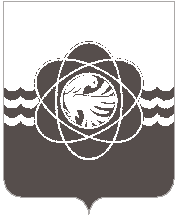 П О С Т А Н О В Л Е Н И Еот 12.11.2018 № 967В соответствии с Бюджетным кодексом Российской Федерации, Федеральным   законом    от 05.04.2013 № 44-ФЗ «О контрактной системе  в сфере  закупок  товаров,  работ,  услуг для обеспечения государственных и муниципальных нужд», Уставом муниципального образования «город Десногорск» Смоленской области и в целях централизации закупокАдминистрация муниципального образования «город Десногорск» Смоленской области постановляет:1. Внести в постановление Администрации муниципального образования «город Десногорск» Смоленской области от 07.09.2017 № 888 «Об утверждении перечня Заказчиков муниципального образования «город Десногорск» Смоленской области» следующие изменения: - приложение № 1 «Перечень Заказчиков муниципального образования «город Десногорск» Смоленской области» дополнить пунктами 17-29 согласно приложению. 2.   Настоящее постановление вступает в силу с 01.01.2019.3. Отделу информационных технологий и связи с общественностью (Н.В. Барханоева) разместить настоящее постановление на официальном сайте  Администрации муниципального образования «город Десногорск» Смоленской области сети Интернет.4. Контроль исполнения настоящего постановления возложить на заместителя Главы муниципального образования по экономическим вопросам А.В. Шестерикова.  Глава муниципального образования«город Десногорск» Смоленской области                                                А.Н. ШубинПриложение                                                                                                  к  постановлению Администрации                                                                                                  муниципального образования «город                                                                                                  Десногорск» Смоленской области                                                                                                  от 12.11.2018  №  967Приложение № 1                                                                                                 УТВЕРЖДЕН                                                                                                 Постановлением Администрации                                                                                                  муниципального образования «город                                                                                                  Десногорск» Смоленской области                                                                                                  от 07.09.2017  №  888ПЕРЕЧЕНЬЗАКАЗЧИКОВ МУНИЦИПАЛЬНОГО ОБРАЗОВАНИЯ «ГОРОД ДЕСНОГОРСК» СМОЛЕНСКОЙ ОБЛАСТИО внесении изменений в постановление Администрации муниципального образования «город Десногорск» Смоленской области от 07.09.2017 № 888 «Об утверждении перечня Заказчиков муниципального образования «город Десногорск» Смоленской области»№ п/пНаименование заказчика Сокращенное наименование заказчика ИНН123417.муниципальное бюджетное учреждение дополнительного образования «Дом детского творчества» муниципального образования «город Десногорск» Смоленской областиМБУДО «ДДТ» г. Десногорска672400457918.муниципальное бюджетное учреждение «Центр культуры и молодежной политики» муниципального образования «город Десногорск» Смоленской областиМБУ «ЦК и МП» г. Десногорска672400443419.муниципальное бюджетное учреждение  «Десногорская центральная библиотека» муниципального образования «город Десногорск» Смоленской областиМБУ «Десногорская библиотека»  г. Десногорска672400564620.муниципальное бюджетное учреждение культуры «Десногорский историко-краеведческий музей» муниципального образования «город Десногорск» Смоленской областиМБУК «Десногорский ИКМ»          г. Десногорска672400791821.муниципальное бюджетное учреждение дополнительного образования «Десногорская детская музыкальная школа имени М.И. Глинки» муниципального образования «город Десногорск» Смоленской областиМБУДО «Десногорская ДМШ имени М.И. Глинки»                   г. Десногорска672400570222.муниципальное бюджетное учреждение дополнительного образования «Десногорская детская художественная школа» МБУДО «Десногорская ДХШ» г. Десногорска672400569223.Муниципальное бюджетное учреждение «Физкультурно-оздоровительный комплекс «Десна» муниципального образования «город Десногорск» Смоленской областиМБУ «ФОК Десна»г. Десногорска672400789024.муниципальное бюджетное учреждение дополнительного образования «Детско-юношеская спортивная школа» муниципального образования «город Десногорск» Смоленской областиМБУ ДО «ДЮСШ» г. Десногорска672400484325.муниципальное бюджетное учреждение «Служба благоустройства» муниципального образования «город Десногорск» Смоленской областиСлужба благоустройства 672400870326муниципальное бюджетное учреждение  «Десногорское городское лесничество» муниципального образования «город Десногорск» Смоленской областиЛесничество г. Десногорска672400255727.муниципальное бюджетное учреждение «Управление по делам гражданской обороны и чрезвычайным ситуациям» муниципального образования «город Десногорск» Смоленской областиУправление по делам ГО и ЧС672400512428.Финансовое управление муниципального образования «город Десногорск» Смоленской областиФинуправление г. Десногорска672400204229.Муниципальное казенное учреждение «Централизованная бухгалтерия» муниципального образования «город Десногорск» Смоленской областиМКУ ЦБ г. Десногорска6725017531